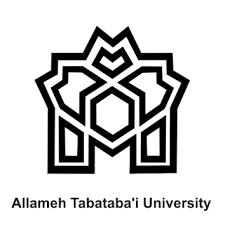 دانشگاه علامه طباطبائیدانشکده علوم اجتماعیبرنامه درسی رشته مردم‌شناسی (مقطع کارشناسی‌ارشد)ردیفنام درستعداد واحدنوع درسنیم‌سالنیم‌سال1روش تحقیق (1)3الزامی12نظریه‌های معاصر مردم‌شناسی3الزامی13مردم‌شناسی زبان‌شناختی3الزامی14درس اختیاری2اختیاری1جمع واحدهای نیم‌سال 1جمع واحدهای نیم‌سال 1115مردم‌شناسی اعتقادات دینی2الزامی26روش تحقیق (2)3الزامی27مردم‌شناسی علم، فناوری و پزشکی در ایران2اختیاری28درس اختیاری2اختیاری29درس اختیاری2اختیاری2جمع واحدهای نیم‌سال 2جمع واحدهای نیم‌سال 21110درس اختیاری2اختیاری311درس اختیاری2اختیاری3جمع واحدهای نیم‌سال 3جمع واحدهای نیم‌سال 3412پایان‌نامه6الزامی4جمع واحدهای نیم‌سال 4جمع واحدهای نیم‌سال 46جمع کل واحدهاجمع کل واحدها32الف: درس‌های الزامی کارشناسی‌ارشد مردم‌شناسیالف: درس‌های الزامی کارشناسی‌ارشد مردم‌شناسیالف: درس‌های الزامی کارشناسی‌ارشد مردم‌شناسیالف: درس‌های الزامی کارشناسی‌ارشد مردم‌شناسیالف: درس‌های الزامی کارشناسی‌ارشد مردم‌شناسیالف: درس‌های الزامی کارشناسی‌ارشد مردم‌شناسیالف: درس‌های الزامی کارشناسی‌ارشد مردم‌شناسیردیفنام درستعداد واحدساعتساعتساعتپیش‌نیاز یا هم‌نیازردیفنام درستعداد واحدنظریعملیجمعپیش‌نیاز یا هم‌نیاز1نظریه‌های معاصر مردم‌شناسی348-48-2روش تحقیق (1)348-48-3روش‌تحقیق (2)348-48-4مردم‌شناسی زبان‌شناختی348-48-5مردم‌شناسی اعتقادات دینی232-32-جمع14224-224-ب: درس‌های‌ اختیاری کارشناسی‌ارشد مردم‌شناسیب: درس‌های‌ اختیاری کارشناسی‌ارشد مردم‌شناسیب: درس‌های‌ اختیاری کارشناسی‌ارشد مردم‌شناسیب: درس‌های‌ اختیاری کارشناسی‌ارشد مردم‌شناسیب: درس‌های‌ اختیاری کارشناسی‌ارشد مردم‌شناسیب: درس‌های‌ اختیاری کارشناسی‌ارشد مردم‌شناسیب: درس‌های‌ اختیاری کارشناسی‌ارشد مردم‌شناسیردیفنام درستعدادواحدساعتساعتساعتپیش‌نیاز یا هم‌نیازردیفنام درستعدادواحدنظریعملیجمعپیش‌نیاز یا هم‌نیاز1اندیشه‌های مردم‌شناختی متفکران مسلمان232-32-2مردم‌شناسی اقتصادی232-32-3مردم‌شناسی شهری ایران232-32-4مردم‌شناسی شناختی232-32-5مردم‌شناسی هنر ایران و اسلام232-32-6مردم‌شناسی سیاسی232-32-7مردم‌شناسی قومی در ایران232-32-8مردم‌شناسی علم، فناوری و پزشکی در ایران232-32-9مردم‌شناسی کاربردی232-32-10مردم‌شناسی مهاجرت232-32-11اسطوره‌شناسی (ایران و جهان)232-32-12متون کلاسیک مردم‌شناسی232-32-13فرهنگ و تمدن اسلام و ایران232-32-13نظریه‌ فرهنگی232-32-14مردم‌شناسی جنسیت232-32-15مردم‌شناسی ایران232-32-16مردم‌شناسی خانواده232-32-پ: پژوهشپ: پژوهشپ: پژوهشعنوانتعداد واحدپیش‌نیاز پایان‌نامه6-